INDICAÇÃO Nº 190/2018Sugere ao Poder Executivo Municipal, proceder com urgência à limpeza de área, roçagem de mato e poda de árvores em praça pública localizada na Rua do Cacau no bairro Jardim Pérola. Excelentíssimo Senhor Prefeito Municipal, Nos termos do Art. 108 do Regimento Interno desta Casa de Leis, dirijo-me a Vossa Excelência para sugerir que, por intermédio do Setor competente, seja realizada com urgência a limpeza de área, roçagem de mato e poda de árvores em praça pública localizada na Rua do Cacau no bairro Jardim Pérola, neste município.Justificativa:Moradores da localidade reclamam e pedem que medidas URGENTES sejam tomadas, uma vez que na via acima mencionada há uma Praça pública que encontra-se totalmente intransitável, tendo as árvores com a copa cheia e baixa, prejudicando a iluminação da área e o passeio de pedestres, acúmulo de lixos e entulhos, além do mato alto e da proliferação de animais peçonhentos, sendo de extrema urgência a realização dos serviços mencionados (foto).Palácio 15 de Junho - Plenário Dr. Tancredo Neves, 09 de janeiro de 2018.Antonio Carlos RibeiroCarlão Motorista-vereador-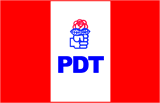 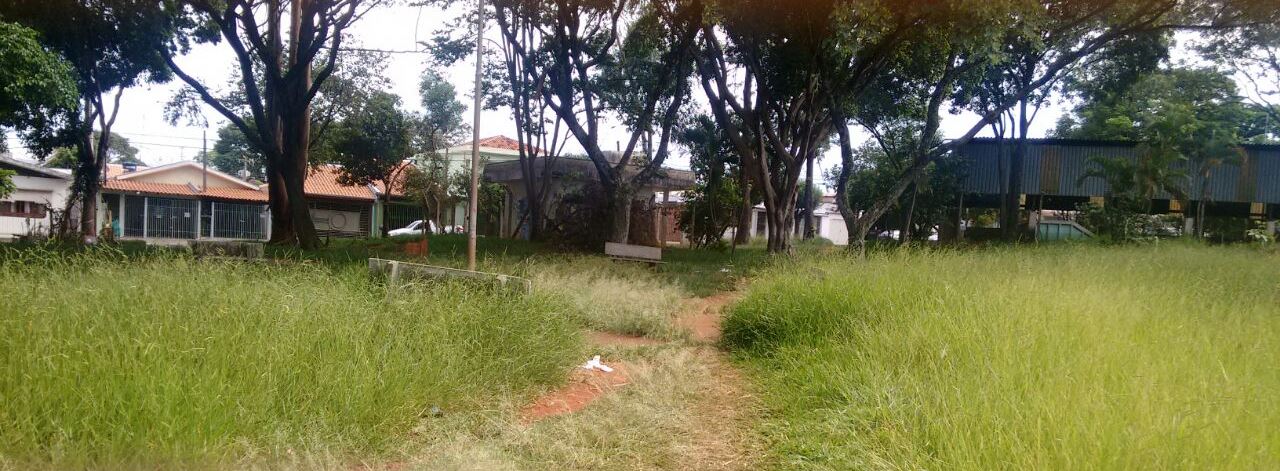 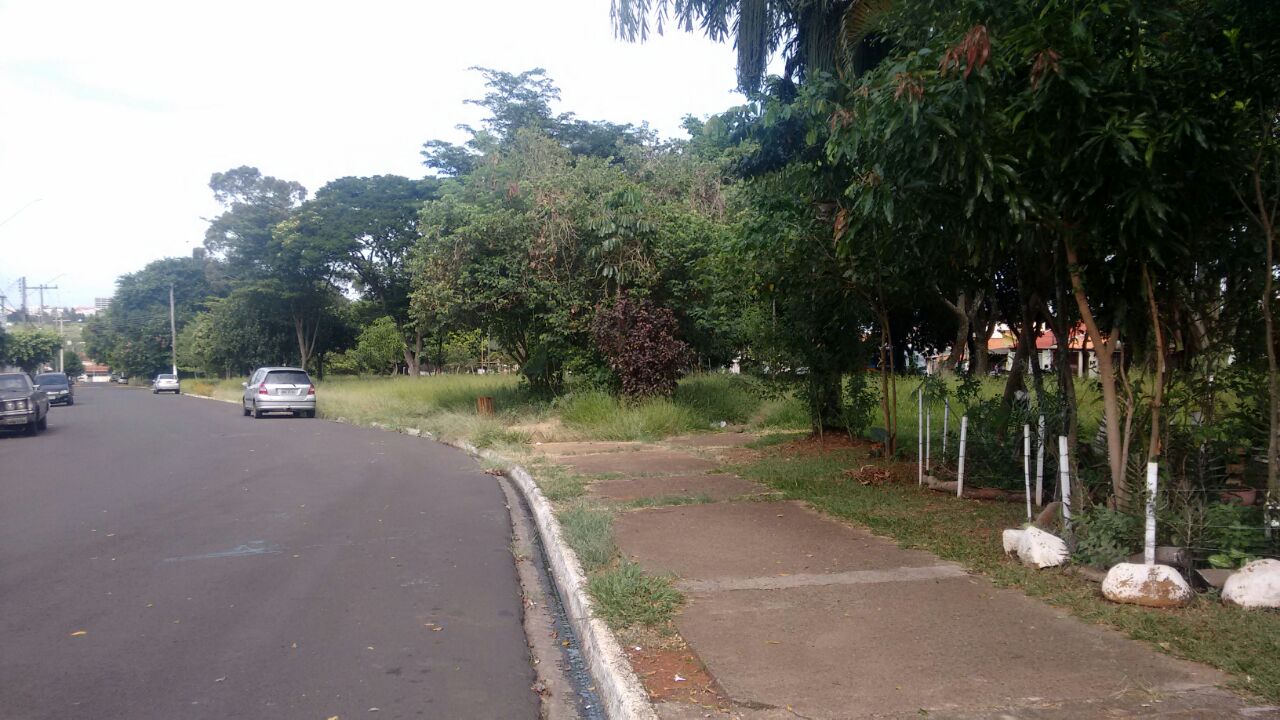 